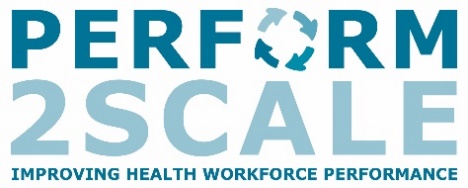 Inter-District Meeting ReportAdd country(add photo of meeting)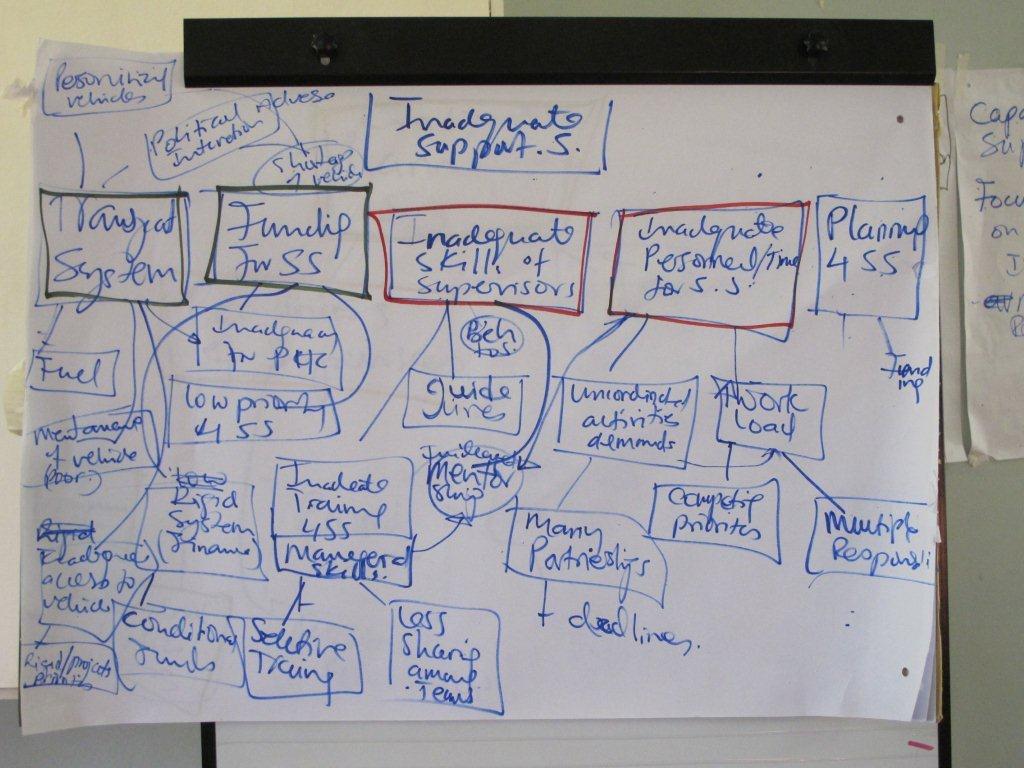 Add locationAdd date For DHMT (does not include Annex 5 - reflections on meeting)For Consortium (includes Annex 5)Table of Contents
Introduction	3Meeting Objectives	4Outputs of the Meeting	5Detailed Description of the Meeting	6Annex 1: List of participants	7Annex 2: Meeting programme	8Annex 3: District progress presentations	9Annex 4: District Action Plans	10Annex 5: Reflections on Inter-district Meeting	11Introduction Meeting Objectives Outputs of the MeetingDetailed Description of the Meeting  Annex 1: List of participants Annex 2: Meeting programme Annex 3: District progress presentations Annex 4: District Action PlansAnnex 5: Reflections on Inter-district Meeting (consortium report only)What went well with the meeting?What did no go so well with the meeting?Reflections on MSI Reflections on Scale-UpNONAMEGENDERPOSITION HELD ORGANISATIONDISTRICT 12345678910111213141516171819202122